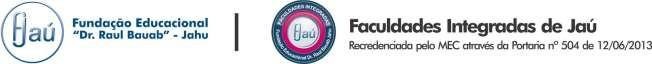 CURSO DE DIREITO TRABALHO DE CONCLUSÃO DE CURSOAUTORIZAÇÃO PARA ENTREGA E APRESENTAÇÃO DO TCCALUNO(A): 	Professor(a) orientador(a):  	 Tema: 	 Autorizo a entrega do trabalho de conclusão de curso acima identificado e a respectiva apresentação perante banca composta por três professores a ser designada.Jaú, 	de 	de 2020.Assinatura do OrientadorFUNDAÇÃO EDUCACIONAL DR. RAUL BAUAB JAHUFaculdades Integradas de JaúRua Tenente Lopes, 642 – Centro - Jaú/SP – CEP 17207-310 Fone: (14) 2104-3358 | PABX: (14) 2104-3300www.fundacaojau.edu.br CNPJ: 50.761.121/0001-24